EYFS Homework 14.7.23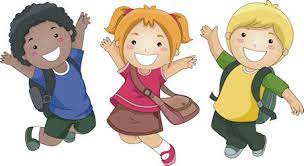 For your homework this week we would like you to write some sentences about the things that you have enjoyed in Robins and Bluebirds. We can’t wait to read it!__________________________________________________________________________________________________________________________________________________________________________________________________________________________________________________